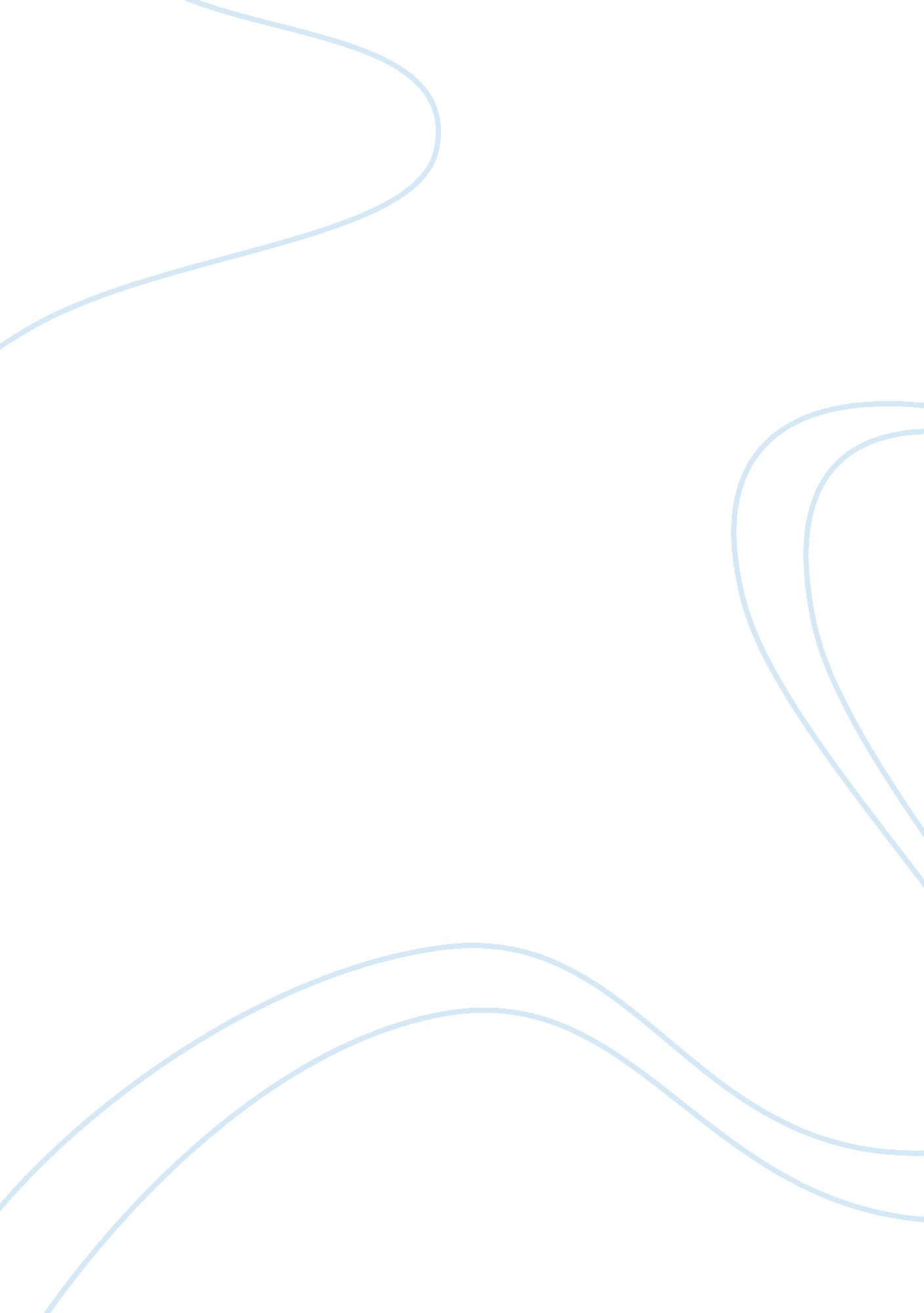 Personality traits of a real writer essay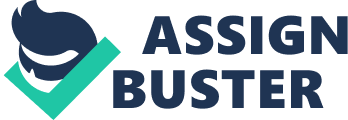 All authors are originative types. with littered desks. and mussy hemorrhoids. right? To be a good author. one lives on java and stale murphy french friess merely coming up for air when the book’s done. right? Possibly. Or possibly we as authors have convinced ourselves that this is how a “ real” author Acts of the Apostless. Writers spend so much clip seeking to find when they will be a “ real” author. Just like the stereotype that all comptrollers wear green bills. the stereotypes about authors persist whether they are accurate or non. Writing is by and large considered a originative “ right-brain” activity. However. you don’t have to turn off the left-half of your encephalon to be a author. The best authors learn the secrets of when to utilize their right-brain and when to utilize their left-brain. The most successful authors realize that authorship is a concern. and merely like any other concern. a certain sum of organisation and seasonableness is required. The best authors can read their temper. On originative yearss. they crank out the pages to their novel. On left-brain yearss. they send out bills. clean out their files. and clean off their desks. MESSY VS. ORGANIZED Certain personality types crave “ messes. ” The jumble makes them experience comfy. But it besides eats off at their authorship clip since they spend it seeking through hemorrhoids of documents and old half-eaten sandwiches. The secret for the mussy author is to restrict the musss to a “ messy zone. ” The messy zone is limited to one shelf in an office or the basket following to a reading chair. The muss is still there for the comfort factor. but it doesn’t take over. PROCRASTINATOR The procrastinating author writes the book but ne’er sends the manuscript. Their superb thoughts pile up. but they ne’er send a question. There’s ever a better time…later. Unfortunately. the postponer ne’er feels the joy of success. The postponer needs wagess. and tonss of them. By be aftering fantastic wagess for simple Acts of the Apostless. the postponer realizes the best clip to compose isn’t subsequently. It’s right now. PERFECTIONIST The perfectionist writes the book but ne’er finishes it. They are invariably revising. redacting and make overing. This clip feeder takes off the merriment of authorship. Since nil is of all time good plenty. what’s the point of composing anything? The perfectionist needs positive feedback and support. When they hear others say. “ This is truly good. You should subject it. ” they can hush the interior critic that says. “ You could do it sound better. ” What is a existent author? It’s really anyone who puts words to paper and sends them out into the universe. And while anyone can sit down with a word processor. merely existent authors overcome the personality traits that could depart them. Desire to larn more? Visit hypertext transfer protocol: //www. organizedwriter. com? src= a103. Julie Hood is the writer of “ The Organized Writer: 30 Days to More Time. More Money and Less Frustration. ” a new ebook with a roadmap for uniting a composing calling with the remainder of your life. She manages the OrganizedWriter. com web site and writes Writer-Reminders. a hebdomadal newssheet for authors. Newsletter endorsers receive a free ebook. The Sidetracked Writer’s Planner. When she isn’t composing. she sneaks in cleaning house around a busy family with two kids. her hubby. and two devouring golf players. Copyright 2002 ( degree Celsius ) Julie Hood. Finally Organized LLC. All Rights Reserved. Reprinted with permission. 